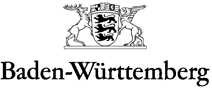 MINISTERIUM FÜR KULTUS, JUGEND UND SPORTLandeslehrerprüfungsamt -  Außenstelle beim Regierungspräsidium KarlsruheAngabe der Schwerpunktgebiete (GymPO vom 31.07.2009) Bitte beachten Sie, dass nach der Zulassung eine Änderung der Schwerpunktthemen nicht mehr möglich istHinweise zur mündlichen Prüfung - GymPO vom 31.07.2009 EnglischAnforderungen in der PrüfungDie Studienabsolventinnen und -absolventen1.1 verfügen über eine fremdsprachliche Kompetenz, die sich am Gemeinsamen europäischen Referenzrahmen für Sprachen (GeR) orientiert und in Einzelkompetenzen der Niveaustufe C 2 entspricht,1.2 verfügen über authentische Erfahrungen und Kenntnisse, die sie möglichst im Rahmen eines zusammenhängenden mehrmonatigen Aufenthaltes in einem englischsprachigen Land erworben haben,1.3 verfügen über vertieftes, strukturiertes und anschlussfähiges Fachwissen in den Teilgebieten der Sprachwissenschaft, der Literaturwissenschaft und der Landes- und Kulturwissenschaften und können grundlegende sowie aktuelleTheorien und Fragestellungen reflektieren,1.4 verfügen über Erkenntnis-, Arbeits- und Beschreibungsmethoden des Faches,1.5 kennen und verwenden fachspezifische Arbeitsmittel,1.6 können fachliche Fragestellungen und Forschungsergebnisse reflektiert in der Fremdsprache darstellen,1.7 können interdisziplinäre Aspekte erkennen und beschreiben,1.8 verfügen über ausbaufähiges Orientierungswissen und Problembewusstsein im Hinblick auf fremdsprachliche und interkulturelle Lehr- und Lernprozesse,1.9 können fachwissenschaftliche Inhalte und Fachdidaktik funktional integrieren,1.10 kennen Formen der Fremd- und Selbstevaluation beim Fremdsprachenlernen und wenden diese produktiv an.2 Verbindliche Studieninhalte2.1 S p r a c h p r a x i s2.1.1 Sprachliche Fertigkeiten2.1.1.1 Hör- und Hör-/Sehverstehen2.1.1.2 Leseverstehen und Lesestrategien2.1.1.3 adressatengerechtes monologisches und dialogisches Sprechen in verschiedenen Kommunikationssituationen2.1.1.4 Textsorten- und adressatenbezogenes Schreiben in verschiedenen Kontexten2.1.1.5 schriftliche und mündliche Formen der Sprachmittlung, auch zur Gewinnung kontrastiver Einsichten in Wortschatz, Strukturen und Stil2.1.2 Sprachliche Mittel2.1.2.1 Lautbildung und Intonation2.1.2.2 differenzierter Wortschatz einschließlich Idiomatik2.1.2.3 Grammatik: Morphologie und Syntax2.1.2.4 Stilistik2.1.3 Nutzung verschiedener Medien, auch zum eigenverantwortlichen SpracherwerbSprachpraxis wird insbesondere auch dadurch erworben, dass Veranstaltungen in der Zielsprache stattfinden.2.2 S p r a c h w i s s e n s c h a f t2.2.1 grundlegende Theorien und Methoden2.2.2 allgemeine Sprachwissenschaft: Phonetik und Phonologie, Semantik, Lexik, Morphologie und Syntax, Pragmatik, jeweils auch in vergleichender Perspektive2.2.3 angewandte Sprachwissenschaft, gegebenenfalls an Schwerpunkten wie Soziolinguistik, Psycholinguistik, Neurolinguistik und/oder Textlinguistik2.2.4 Varietätenlinguistik, inklusive Englisch als Weltsprache2.2.5 Sprachlern- und Spracherwerbstheorien2.2.6 Aspekte der Mehrsprachigkeit und des Sprachkontaktes, inklusive Englisch als lingua franca in der Europäischen Union2.2.7 Überblick über die geschichtliche Entwicklung der Sprache und die Prinzipien des Sprachwandels2.2.8 fundierte Kenntnisse einer historischen Sprachstufe und ihrer kulturhistorischen Hintergründe mit besonderer Berücksichtigung der Entwicklungen zum Gegenwartsenglischen (HF)2.3 L i t e r a t u r w i s s e n s c h a f t2.3.1 grundlegende Theorien und Methoden2.3.2 theoriegeleitete Verfahren der Textanalyse und Textinterpretation2.3.3 Überblick über die Entwicklung der englischsprachigen Literatur vom Mittelalter bis zur Gegenwart, auch auf Grund eigener Lektüre ausgewählter Werke in der Originalsprache2.3.4 historische und ästhetische Kontextualisierung von Autoren, Texten und medialen Ausdrucksund Vermittlungsformen2.3.5 themenbezogene Analyse und Interpretation von Literatur unter Berücksichtigung verschiedener medialer Ausdrucksformen (vertieft im HF)2.3.6 vertiefte Kenntnisse einzelner Epochen, Gattungen und Autoren vom Mittelalter bis zur Gegenwart unter besonderer Berücksichtigung zeitgenössischer Literatur (HF zwei, Beifach mindestens eines dieser Gebiete)2.3.7 auf eigene Lektüre in der Originalsprache gegründete Kenntnis von Werken Shakespeares2.3.8 Reflexion von Literatur als Element des kulturellen Gedächtnisses, transkultureller Diskurse sowie der Herausbildung von Identitäten (vertieft im HF)2.4 L a n d e s - u n d K u l t u r w i s s e n s c h a f t e n2.4.1 fundierte landeskundliche und kulturelle Kenntnisse der wichtigsten Zielländer2.4.2 Reflexion (trans-)kultureller Prozesse und Entwicklungen unter Berücksichtigung des europäischen Kontextes und der Globalisierung2.4.3 Analyse ausgewählter Phänomene des Kulturraumes auch aus historischer Perspektive2.4.4 Analyse auch von nichtfiktionalen Texten und medialen Ausdrucksformen2.4.5 funktional ausgewählte Theorien und Methoden der Kulturwissenschaften2.4.6 Gegenstände und Methoden des kulturwissenschaftlichen Ländervergleichs3 Durchführung der PrüfungEs findet eine abschließende fachwissenschaftliche mündliche Prüfung statt. Zwei Drittel der Prüfungszeit entfallen auf die Prüfung von Schwerpunkten (vertieftes Wissen und Können wird erwartet), ein Drittel entfällt auf die Prüfung von Grundlagen- und Überblickswissen gemäß Kompetenzen und Studieninhalten (fundiertes Wissen und Können wird erwartet). Die Fachdidaktik ist nicht Gegenstand dieser Prüfung. Der Vorsitzende ist für die Einhaltung der formalen und inhaltlichen Vorgaben verantwortlich.Die Prüfung erfolgt in englischer Sprache.Hinweise zur mündlichen Prüfung Anforderungen in der PrüfungHauptfachDie Prüfung dauert 60 Minuten. Ein Drittel dieser Prüfungszeit umfasst die Sprachwissenschaft, ein Drittel die Literaturwissenschaft und ein Drittel das Grundlagen- und Überblickswissen. Die Bewerberinnen und Bewerber wählen in Abstimmung mit ihren Prüferinnen und Prüfern in Sprach- und Literaturwissenschaft je zwei Schwerpunktthemen. In derSprach- und Literaturwissenschaft muss jeweils mindestens ein gegenwartsbezogenes Fachgebiet enthalten sein. Die Kenntnis von Werken Shakespeares ist nachzuweisen. Die Prüfung von Grundlagen- und Überblickswissen sowie die Prüfung der Schwerpunkte in Sprach- und Literaturwissenschaft schließen Fragestellungen aus den Landes- und Kulturwissenschaften mit ein.BeifachDie Prüfung dauert 45 Minuten. Ein Drittel dieser Prüfungszeit umfasst die Sprachwissenschaft, ein Drittel die Literaturwissenschaft und ein Drittel das Grundlagen- und Überblickswissen. Die Bewerberinnen und Bewerber wählen in Abstimmung mit ihren Prüferinnen und Prüfern in Sprach- und Literaturwissenschaft je ein Schwerpunktthema, beide müssen einen Gegenwartsbezug enthalten. Die Kenntnis von Werken Shakespeares ist nachzuweisen. Die Prüfung des Grundlagen- und Überblickswissens in Sprach- und Literaturwissenschaft schließt Fragestellungen aus den Landes- und Kulturwissenschaften mit ein.Name:	UniversitätEnglischVorname:	Jahr	Hauptfach	Beifach	Frühjahr	Herbst	Wissenschaftliche Arbeit im FachThema:Die mündliche Prüfung dauert 60 Minuten: Ein Drittel dieser Prüfungszeit umfasst die Sprachwissenschaft, ein Drittel die Literaturwissenschaft und ein Drittel das Grundlagen- und Überblickswissen.Die Bewerberinnen und Bewerber wählen in Sprach- und Literaturwissenschaft je zwei Schwerpunktthemen (HF), je ein Schwerpunktthema (BF). In der Sprach- und Literaturwissenschaft muss mindestens ein gegenwartsbezogenes Fachgebiet enthalten sein. Die Kenntnis von Werken Shakespeares ist nachzuweisen.Die mündliche Prüfung dauert 60 Minuten: Ein Drittel dieser Prüfungszeit umfasst die Sprachwissenschaft, ein Drittel die Literaturwissenschaft und ein Drittel das Grundlagen- und Überblickswissen.Die Bewerberinnen und Bewerber wählen in Sprach- und Literaturwissenschaft je zwei Schwerpunktthemen (HF), je ein Schwerpunktthema (BF). In der Sprach- und Literaturwissenschaft muss mindestens ein gegenwartsbezogenes Fachgebiet enthalten sein. Die Kenntnis von Werken Shakespeares ist nachzuweisen.Die mündliche Prüfung dauert 60 Minuten: Ein Drittel dieser Prüfungszeit umfasst die Sprachwissenschaft, ein Drittel die Literaturwissenschaft und ein Drittel das Grundlagen- und Überblickswissen.Die Bewerberinnen und Bewerber wählen in Sprach- und Literaturwissenschaft je zwei Schwerpunktthemen (HF), je ein Schwerpunktthema (BF). In der Sprach- und Literaturwissenschaft muss mindestens ein gegenwartsbezogenes Fachgebiet enthalten sein. Die Kenntnis von Werken Shakespeares ist nachzuweisen.I. Sprachwissenschaft (gegenwartsbezogen; Haupt- und Beifach):I. Sprachwissenschaft (gegenwartsbezogen; Haupt- und Beifach):I. Sprachwissenschaft (gegenwartsbezogen; Haupt- und Beifach):Prüfer:
Unterschrift PrüferII. Sprachwissenschaft (Hauptfach):II. Sprachwissenschaft (Hauptfach):II. Sprachwissenschaft (Hauptfach):Prüfer:
Unterschrift PrüferIII. Literatur (gegenwartsbezogen; Haupt- und Beifach):III. Literatur (gegenwartsbezogen; Haupt- und Beifach):III. Literatur (gegenwartsbezogen; Haupt- und Beifach):Prüfer:
Unterschrift PrüferIV. Literatur (Hauptfach):IV. Literatur (Hauptfach):IV. Literatur (Hauptfach):Prüfer:
Unterschrift PrüferUnterschrift LehramtsbewerberDatum